LOCATION.--Lat 42°50'36.6", long 91°24'04.1" referenced to North American Datum of 1927, in NW 1/4 SE 1/4 NW 1/4 sec.26, T.93 N., R.5 W., Clayton County, IA, Hydrologic Unit 07060004, on left bank 5 ft downstream from bridge on State Highway 13 in Elkader, 100 ft upstream from French Hollow Creek, and 39.1 mi upstream from mouth.DRAINAGE AREA.--903 mi².PERIOD OF RECORD.--Discharge records from August 2001 to current year.GAGE.--Water-stage recorder. Datum of gage is 694.93 ft above National Geodetic Vertical Datum of 1929.EXTREMES OUTSIDE PERIOD OF RECORD.--Flood of June 15, 1991, reached a stage of 27.32 ft, discharge 38,300 ft³/s.A summary of all available data for this streamgage is provided through the USGS National Water Information System web interface (NWISWeb). The following link provides access to current/historical observations, daily data, daily statistics, monthly statistics, annual statistics, peak streamflow, field measurements, field/lab water-quality samples, and the latest water-year summaries. Data can be filtered by parameter and/or dates, and can be output in various tabular and graphical formats.http://waterdata.usgs.gov/nwis/inventory/?site_no=05412020The USGS WaterWatch Toolkit is available at: http://waterwatch.usgs.gov/?id=ww_toolkitTools for summarizing streamflow information include the duration hydrograph builder, the cumulative streamflow hydrograph builder, the streamgage statistics retrieval tool, the rating curve builder, the flood tracking chart builder, the National Weather Service Advanced Hydrologic Prediction Service (AHPS) river forecast hydrograph builder, and the raster-hydrograph builder.  Entering the above number for this streamgage into these toolkit webpages will provide streamflow information specific to this streamgage.A description of the statistics presented for this streamgage is available in the main body of the report at:http://dx.doi.org/10.3133/ofr20151214A link to other streamgages included in this report, a map showing the location of the streamgages, information on the programs used to compute the statistical analyses, and references are included in the main body of the report.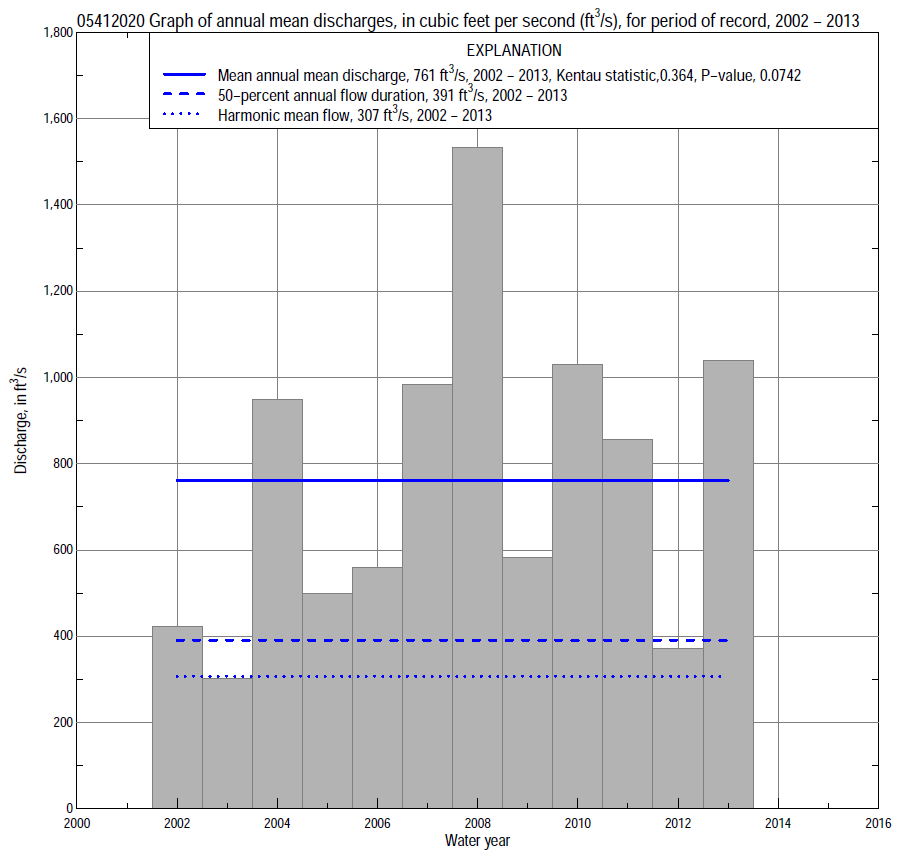 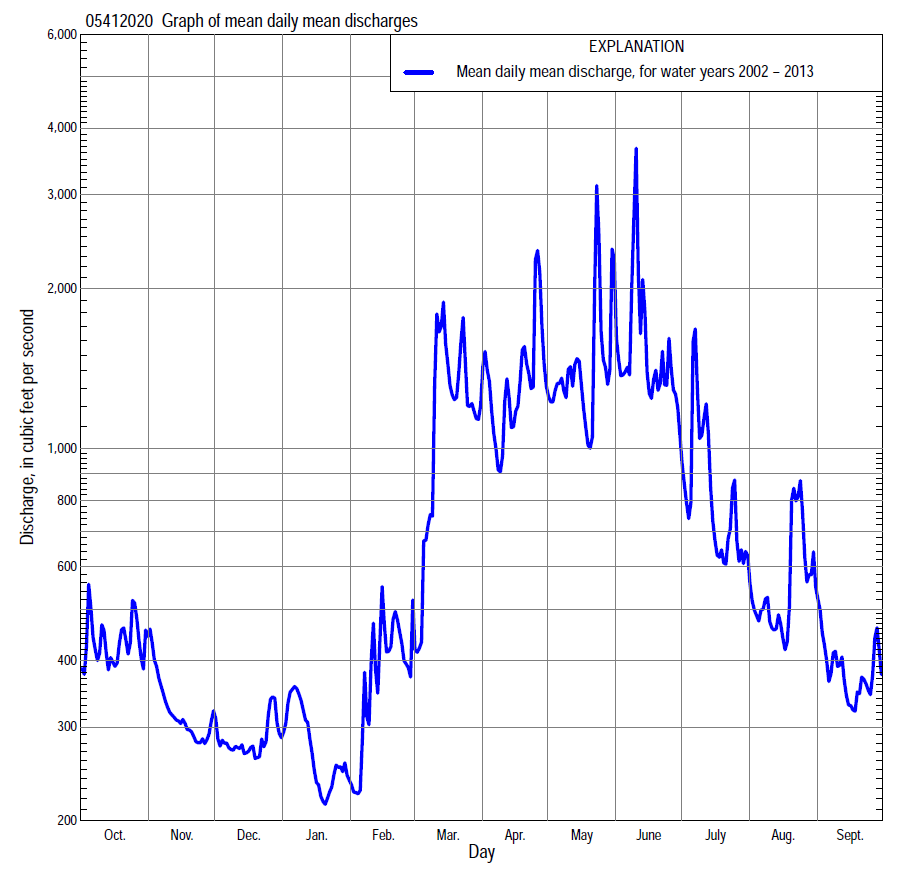 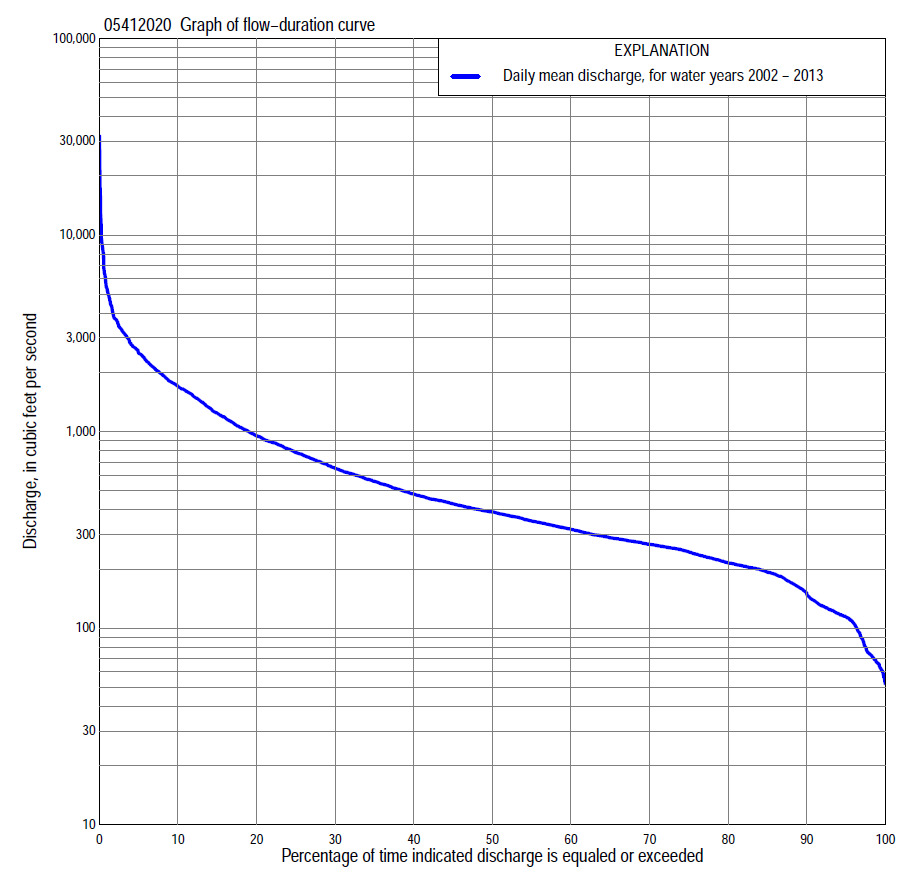 Statistics Based on the Entire Streamflow Period of Record05412020 Monthly and annual flow durations, based on 2002–2013 period of record (12 years)05412020 Monthly and annual flow durations, based on 2002–2013 period of record (12 years)05412020 Monthly and annual flow durations, based on 2002–2013 period of record (12 years)05412020 Monthly and annual flow durations, based on 2002–2013 period of record (12 years)05412020 Monthly and annual flow durations, based on 2002–2013 period of record (12 years)05412020 Monthly and annual flow durations, based on 2002–2013 period of record (12 years)05412020 Monthly and annual flow durations, based on 2002–2013 period of record (12 years)05412020 Monthly and annual flow durations, based on 2002–2013 period of record (12 years)05412020 Monthly and annual flow durations, based on 2002–2013 period of record (12 years)05412020 Monthly and annual flow durations, based on 2002–2013 period of record (12 years)05412020 Monthly and annual flow durations, based on 2002–2013 period of record (12 years)05412020 Monthly and annual flow durations, based on 2002–2013 period of record (12 years)05412020 Monthly and annual flow durations, based on 2002–2013 period of record (12 years)05412020 Monthly and annual flow durations, based on 2002–2013 period of record (12 years)Percentage of days discharge equaled or exceededDischarge (cubic feet per second)Discharge (cubic feet per second)Discharge (cubic feet per second)Discharge (cubic feet per second)Discharge (cubic feet per second)Annual flow durationsAnnual flow durationsPercentage of days discharge equaled or exceededOctNovDecJanFebMarAprMayJuneJulyAugSeptAnnualKentau statisticP-value9911210773556281236297297198127111670.0760.7839811310875566488241318317206130115740.0910.732951151139562682002974043692121431231140.1210.6319011813011072722463365434292481731271470.1210.63185124147127801052923576244912752021401920.1670.49280188168135961713303916755573032432032150.0610.837751971791631471883734237425873352672242440.0610.837702071972001632023925027976233682912322670.0610.837652132142171842174046038516714133152422880.1520.537602432302341992284246959117324693402523180.2120.373552592532622072464468079758144973772633500.2420.304502662612912192704929541,0308755334152803900.2880.216452702683192392855611,0501,1309215734462864290.3940.086402782753332683026851,1401,2101,0506354632934820.4240.064352972883462953308921,3001,3401,2207014943055600.3940.086303213223663143701,1401,5201,4601,4407595283276560.3940.086253853373723624001,4901,6801,6201,7208565903727850.3330.150204254193883954481,8101,9301,7802,0501,0706314459540.3640.115155055103994474782,3302,2202,0302,6701,4707075671,2500.3640.115101,0805924265566232,9903,0502,4003,1001,8008348001,7100.3030.193  51,7708034866541,1903,9003,7303,1103,7902,4001,0001,1202,5300.3480.130  22,2401,0306058441,9706,1005,0308,0708,1204,2703,8501,5503,7500.3030.193  12,6101,1206729442,2606,6306,1409,48012,1004,9305,1601,7205,2200.3640.11505412020 Annual exceedance probability of instantaneous peak discharges, in cubic feet per second (ft3/s), based on the Weighted Independent Estimates method,05412020 Annual exceedance probability of instantaneous peak discharges, in cubic feet per second (ft3/s), based on the Weighted Independent Estimates method,05412020 Annual exceedance probability of instantaneous peak discharges, in cubic feet per second (ft3/s), based on the Weighted Independent Estimates method,05412020 Annual exceedance probability of instantaneous peak discharges, in cubic feet per second (ft3/s), based on the Weighted Independent Estimates method,05412020 Annual exceedance probability of instantaneous peak discharges, in cubic feet per second (ft3/s), based on the Weighted Independent Estimates method,Annual exceed-ance probabilityRecur-rence interval (years)Discharge (ft3/s)95-percent lower confi-dence interval (ft3/s)95-percent upper confi-dence interval (ft3/s)0.50028,6607,5209,9800.200515,80013,80018,1000.1001020,90018,00024,3000.0402527,60023,00033,2000.0205032,40026,10040,2000.01010037,10028,90047,7000.00520041,60031,30055,5000.00250047,60034,00066,700and based on the expected moments algorithm/multiple Grubbs-Beck analysis computed using a historical period length of 124 years (1890–2013)aand based on the expected moments algorithm/multiple Grubbs-Beck analysis computed using a historical period length of 124 years (1890–2013)aand based on the expected moments algorithm/multiple Grubbs-Beck analysis computed using a historical period length of 124 years (1890–2013)aand based on the expected moments algorithm/multiple Grubbs-Beck analysis computed using a historical period length of 124 years (1890–2013)aand based on the expected moments algorithm/multiple Grubbs-Beck analysis computed using a historical period length of 124 years (1890–2013)a0.50028,6806,23011,4000.200515,90012,00020,1000.1001021,30016,20026,8000.0402528,60021,50037,0000.0205034,10025,40046,4000.01010039,80029,00057,7000.00520045,50032,40071,1000.00250053,20036,40092,500Kentau statisticKentau statistic0.242P-valueP-value0.304Begin yearBegin year2002End yearEnd year2013Number of peaksNumber of peaks12aAnalysis includes interval annual-peak discharges (1916, 1929, 1933–42) from streamgage 05412000 Turkey River at Elkader.aAnalysis includes interval annual-peak discharges (1916, 1929, 1933–42) from streamgage 05412000 Turkey River at Elkader.aAnalysis includes interval annual-peak discharges (1916, 1929, 1933–42) from streamgage 05412000 Turkey River at Elkader.aAnalysis includes interval annual-peak discharges (1916, 1929, 1933–42) from streamgage 05412000 Turkey River at Elkader.aAnalysis includes interval annual-peak discharges (1916, 1929, 1933–42) from streamgage 05412000 Turkey River at Elkader.05412020 Annual exceedance probability of high discharges, based on 2002–2013 period of record (12 years)05412020 Annual exceedance probability of high discharges, based on 2002–2013 period of record (12 years)05412020 Annual exceedance probability of high discharges, based on 2002–2013 period of record (12 years)05412020 Annual exceedance probability of high discharges, based on 2002–2013 period of record (12 years)05412020 Annual exceedance probability of high discharges, based on 2002–2013 period of record (12 years)05412020 Annual exceedance probability of high discharges, based on 2002–2013 period of record (12 years)05412020 Annual exceedance probability of high discharges, based on 2002–2013 period of record (12 years)[ND, not determined][ND, not determined][ND, not determined][ND, not determined][ND, not determined][ND, not determined][ND, not determined]Annual exceedance probabilityRecur-rence interval (years)Maximum average discharge (ft3/s) for indicated number of consecutive daysMaximum average discharge (ft3/s) for indicated number of consecutive daysMaximum average discharge (ft3/s) for indicated number of consecutive daysMaximum average discharge (ft3/s) for indicated number of consecutive daysMaximum average discharge (ft3/s) for indicated number of consecutive daysAnnual exceedance probabilityRecur-rence interval (years)13715300.9901.01NDNDND6304950.9501.05NDNDND9227460.9001.11NDNDND1,1409330.8001.25NDNDND1,5101,2200.500        2NDNDND2,6502,0800.200        5NDNDND4,9303,5800.100      10NDNDND6,9704,7800.040      25NDNDND10,2006,5200.02050NDNDND13,3007,9900.010    100NDNDND16,8009,6000.005    200NDNDND21,10011,4000.002    500NDNDND27,80014,000Kentau statisticKentau statistic0.2730.2420.2730.2120.273P-valueP-value0.2440.3040.2440.3730.24405412020 Annual nonexceedance probability of low discharges, based on April 2002 to March 2013 period of record (11 years)05412020 Annual nonexceedance probability of low discharges, based on April 2002 to March 2013 period of record (11 years)05412020 Annual nonexceedance probability of low discharges, based on April 2002 to March 2013 period of record (11 years)05412020 Annual nonexceedance probability of low discharges, based on April 2002 to March 2013 period of record (11 years)05412020 Annual nonexceedance probability of low discharges, based on April 2002 to March 2013 period of record (11 years)05412020 Annual nonexceedance probability of low discharges, based on April 2002 to March 2013 period of record (11 years)05412020 Annual nonexceedance probability of low discharges, based on April 2002 to March 2013 period of record (11 years)05412020 Annual nonexceedance probability of low discharges, based on April 2002 to March 2013 period of record (11 years)05412020 Annual nonexceedance probability of low discharges, based on April 2002 to March 2013 period of record (11 years)Annual nonexceed-ance probabilityRecur-rence interval (years)Minimum average discharge (cubic feet per second)                                                                                    for indicated number of consecutive daysMinimum average discharge (cubic feet per second)                                                                                    for indicated number of consecutive daysMinimum average discharge (cubic feet per second)                                                                                    for indicated number of consecutive daysMinimum average discharge (cubic feet per second)                                                                                    for indicated number of consecutive daysMinimum average discharge (cubic feet per second)                                                                                    for indicated number of consecutive daysMinimum average discharge (cubic feet per second)                                                                                    for indicated number of consecutive daysMinimum average discharge (cubic feet per second)                                                                                    for indicated number of consecutive daysMinimum average discharge (cubic feet per second)                                                                                    for indicated number of consecutive daysMinimum average discharge (cubic feet per second)                                                                                    for indicated number of consecutive daysAnnual nonexceed-ance probabilityRecur-rence interval (years)137143060901201830.01        1002324252829374653620.02     503031323637475765740.05          204446475254657887970.10 106062646972861011111230.20   5848790961011181351461630.50   21461521581641742012242392760.801.252262362462522703133423704600.901.112732862983043273824154565960.961.043233393553613904625005607840.981.023553733913984315165576349330.991.013834034224314675656107061,090Kentau statisticKentau statistic0.0910.1640.1270.1640.2360.2000.0910.0180.018P-valueP-value0.7560.5330.6400.5330.3500.4360.7561.0001.00005412020 Annual nonexceedance probability of seasonal low discharges, based on October 2001 to September 2013 period of record (12 years)05412020 Annual nonexceedance probability of seasonal low discharges, based on October 2001 to September 2013 period of record (12 years)05412020 Annual nonexceedance probability of seasonal low discharges, based on October 2001 to September 2013 period of record (12 years)05412020 Annual nonexceedance probability of seasonal low discharges, based on October 2001 to September 2013 period of record (12 years)05412020 Annual nonexceedance probability of seasonal low discharges, based on October 2001 to September 2013 period of record (12 years)05412020 Annual nonexceedance probability of seasonal low discharges, based on October 2001 to September 2013 period of record (12 years)05412020 Annual nonexceedance probability of seasonal low discharges, based on October 2001 to September 2013 period of record (12 years)05412020 Annual nonexceedance probability of seasonal low discharges, based on October 2001 to September 2013 period of record (12 years)05412020 Annual nonexceedance probability of seasonal low discharges, based on October 2001 to September 2013 period of record (12 years)05412020 Annual nonexceedance probability of seasonal low discharges, based on October 2001 to September 2013 period of record (12 years)05412020 Annual nonexceedance probability of seasonal low discharges, based on October 2001 to September 2013 period of record (12 years)Annual nonexceed-ance probabilityRecur-rence interval (years)Minimum average discharge (cubic feet per second)                                                                          for indicated number of consecutive daysMinimum average discharge (cubic feet per second)                                                                          for indicated number of consecutive daysMinimum average discharge (cubic feet per second)                                                                          for indicated number of consecutive daysMinimum average discharge (cubic feet per second)                                                                          for indicated number of consecutive daysMinimum average discharge (cubic feet per second)                                                                          for indicated number of consecutive daysMinimum average discharge (cubic feet per second)                                                                          for indicated number of consecutive daysMinimum average discharge (cubic feet per second)                                                                          for indicated number of consecutive daysMinimum average discharge (cubic feet per second)                                                                          for indicated number of consecutive daysMinimum average discharge (cubic feet per second)                                                                          for indicated number of consecutive daysAnnual nonexceed-ance probabilityRecur-rence interval (years)171430171430January-February-MarchJanuary-February-MarchJanuary-February-MarchJanuary-February-MarchApril-May-JuneApril-May-JuneApril-May-JuneApril-May-June0.01        100242528311551561742410.02     50313337401741751942680.05          20464954582072112293160.10 10626773782432502693700.20   588951021092973103324520.50   21521671751904404765186870.801.252332582672996657558611,1000.901.112783093183668329721,1501,4300.961.043273643734421,0601,2801,6001,9200.981.023573984084921,2501,5502,0102,3500.991.013834274375371,4501,8302,4802,830Kentau statisticKentau statistic0.0610.1210.0910.1210.4850.5150.5450.545P-valueP-value0.8370.6310.7320.6310.0340.0240.0160.016July-August-SeptemberJuly-August-SeptemberJuly-August-SeptemberJuly-August-SeptemberOctober-November-DecemberOctober-November-DecemberOctober-November-DecemberOctober-November-December0.01        10074788286344651630.02     50869196100445663750.05     20108113119124637683950.10 1013013614315085971051170.20   51601681771871161271361480.50   22292402532771882002102270.801.253123253453952682892993340.901.113593733984693073403504040.961.044114264575573443944044880.981.024454604966203654294395480.991.01476491531679382459469606Kentau statisticKentau statistic0.1360.1520.1520.0910.0450.0910.0910.030P-valueP-value0.5820.5370.5370.7320.8910.7320.7320.945